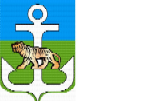 АДМИНИСТРАЦИЯЛАЗОВСКОГО МУНИЦИПАЛЬНОГО ОКРУГА  ПРИМОРСКОГО КРАЯ РАСПОРЯЖЕНИЕ09 марта 2023 г.				с. Лазо		                                 № 47-рОб организации оказания муниципальных услуг в социальной сфереВ соответствии с частью 3 статьи 28 Федерального закона
от 13 июля 2020 года № 189-ФЗ «О государственном (муниципальном) социальном заказе на оказание государственных (муниципальных) услуг в социальной сфере» (далее – Федеральный закон № 189-ФЗ), Федеральным законом от 6 октября 2003 г. № 131-ФЗ «Об общих принципах организации местного самоуправления в Российской Федерации», на основании Устава Лазовского муниципального округа, администрация Лазовского муниципального округа: Организовать оказание муниципальных услуг в социальной сфере по реализации дополнительных общеразвивающих программ для детей на территории Лазовского муниципального округа в соответствии с положениями Федерального закона № 189-ФЗ.Определить управление образования Лазовского муниципального округа уполномоченным органом, утверждающим муниципальный социальный заказ на оказание муниципальных услуг.Установить, что применение предусмотренных статьей 9 Федерального закона №189-ФЗ способов отбора исполнителей услуг осуществляется в отношении направления деятельности «реализация дополнительных общеразвивающих программ для детей» в соответствии с порядком формирования муниципальных социальных заказов на оказание муниципальных услуг в социальной сфере, отнесенных к полномочиям органов местного самоуправления Лазовского муниципального округа утверждаемым Администрацией Лазовского муниципального округа.Утвердить:Положение о рабочей группе по организации оказания муниципальных услуг в социальной сфере (приложение № 1).Состав рабочей группы по организации оказания муниципальных услуг в социальной сфере по реализации дополнительных общеразвивающих программ для детей в соответствии с Федеральным законом № 189-ФЗ на территории  Лазовского муниципального округа согласно приложению № 2 к настоящему распоряжению.План апробации механизмов организации оказания муниципальных услуг в социальной сфере по реализации дополнительных общеразвивающих программ для детей на территории Лазовского муниципального округа согласно приложения № 3 к настоящему распоряжению.В целях определения порядка информационного обеспечения организации оказания муниципальных услуг в социальной сфере по реализации дополнительных общеразвивающих программ для детей на территории Лазовского муниципального округа установить, что ведение структурированной информации о потребителях услуг, которым предоставляются права на получение муниципальных услуг в социальной сфере по реализации дополнительных общеразвивающих программ для детей в соответствии с социальным сертификатом, формирование и предъявление соответствующих социальных сертификатов осуществляется в форме электронных документов в автоматизированной информационной системе «Портал персонифицированного дополнительного образования в Приморском крае». Перечень документов, обмен которыми между уполномоченными органами, потребителями услуг, исполнителями услуг, участниками отбора исполнителей услуг, иными юридическими    и    физическими    лицами   в отношении муниципальных  услуг в социальной сфере по реализации дополнительных общеразвивающих программ для детей в соответствии с социальным сертификатом осуществляется в форме электронных документов, определяется муниципальными правовыми актами Администрации Лазовского муниципального округа, принятыми в целях внедрения на территории Лазовского муниципального округа Целевой модели развития региональных систем дополнительного образования детей, утвержденной федеральным органом исполнительной власти, осуществляющим функции по выработке и реализации государственной политики и нормативно-правовому регулированию в сфере общего образования.6. Информация и документы, формирование которых предусмотрено Федеральным законом № 189-ФЗ, подлежат размещению на едином портале бюджетной системы Российской Федерации в соответствии с Бюджетным кодексом Российской Федерации в следующем порядке:6.1. Уполномоченный орган Лазовского муниципального округа направляет необходимую информацию и документы в финансово-экономическое управление администрации Лазовского муниципального округа;6.2. Финансово-экономическое управление администрации Лазовского муниципального округа осуществляет  формирование и представление для обработки и публикации информации с использованием системы «Электронный бюджет».7. Управлению делами (Матвеенко Л.Р.) разместить распоряжение на официальном сайте администрации Лазовского муниципального округа в сети Интернет.8. Контроль за выполнением настоящего постановления возложить на первого заместителя главы администрации Лазовского муниципального округа.И.о главы администрацииЛазовского муниципального округа                                                             С.П. ОсиповПриложение № 1к распоряжению администрацииЛазовского муниципального округаОт 09.03.2023 года № 47-рПОЛОЖЕНИЕо рабочей группе по организации оказания муниципальных услуг в социальной сфере на территории Лазовского муниципального округаОбщие положенияРабочая группа по организации оказания муниципальных услуг в социальной сфере на территории Лазовского муниципального округа (далее - рабочая группа) является коллегиальным совещательным органом при администрации Лазовского муниципального округа.Рабочая группа создана в целях обеспечения взаимодействия органов местного самоуправления Лазовского муниципального округа (далее - ОМСУ) при выработке предложений по формированию муниципального социального заказа в Лазовском муниципальном округе по муниципальным услугам, соответствующим направлениям деятельности, определенным статьей 28 Федерального закона от 13.07.2020 № 189-ФЗ «О государственном (муниципальном) социальном заказе на оказание государственных (муниципальных) услуг в социальной сфере» (далее - Федеральный закон № 189-ФЗ) на территории Лазовского муниципального округа.Рабочая группа в своей деятельности руководствуется законодательством Российской Федерации, законодательством Приморского края, иными нормативными правовыми актами и настоящим Положением.Решения, принятые по итогам заседаний рабочей группы, носят рекомендательный характер.Задачи рабочей группыЗадачами рабочей группы являются:Подготовка предложений по формированию и утверждению муниципального социального заказа на территории Лазовского муниципального округа по муниципальным услугам, соответствующим направлениям деятельности, определенным статьей 28 Федерального закона № 189-ФЗ.Подготовка предложений по реализации мероприятий, необходимых для апробации предусмотренных Федеральным законом № 189-ФЗ механизмов организации оказания муниципальных услуг на территории Лазовского муниципального округа.Подготовка предложений по использованию государственных информационных систем при формировании и исполнении муниципального социального заказа на территории Лазовского муниципального округа.Осуществление иных задач, направленных на достижение цели создания рабочей группы, указанной в пункте 1.2 настоящего Положения.Полномочия рабочей группыДля решения задач, указанных в разделе 2 настоящего Положения, рабочая группа обладает следующими полномочиями:Рассматривать на заседаниях рабочей группы вопросы, относящиеся к компетенции рабочей группы.Запрашивать у органов местного самоуправления и муниципальных организаций информацию по вопросам, относящимся к компетенции рабочей группы.Рассматривать представляемые органами местного самоуправления и муниципальными организациями информацию, документы и материалы в соответствии с задачами рабочей группы.Привлекать на общественных началах специалистов, экспертов, представителей экспертных, научных, общественных и иных организаций.Разрабатывать предложения и рекомендации органам местного самоуправления в соответствии со своей компетенцией.Функции рабочей группыОсновными функциями рабочей группы являются:Рассмотрение предложений членов рабочей группы по организации оказания муниципальных услуг в социальной сфере в соответствии с Федеральным законом и проведению апробации механизмов организации оказания муниципальных услуг в социальной сфере, предусмотренных Федеральным законом № 189-ФЗ.Формирование, определение организационных, методических, технологических мероприятий, необходимых для реализации плана апробации.Проведение текущего мониторинга и контроля хода реализации плана апробации.Организация деятельности рабочей группыСостав рабочей группы утверждается распоряжением администрации Лазовского муниципального округа.Рабочую группу возглавляет руководитель рабочей группы. Руководитель рабочей группы имеет заместителя. В период отсутствия руководителя рабочей группы его обязанности исполняет заместитель руководителя.Руководитель рабочей группы осуществляет следующие функции:- организует деятельность рабочей группы;- планирует деятельность рабочей группы;- утверждает повестку дня для обсуждения на очередном заседании рабочей группы;- ведет заседания рабочей группы.Заседания рабочей группы проводятся по мере необходимости.Заседание рабочей группы считается правомочным, если на нем присутствует не менее половины членов рабочей группы.Документационное обеспечение деятельности рабочей группы осуществляется секретарем рабочей группы.Секретарь рабочей группы: осуществляет подготовку и организацию заседаний рабочей группы;осуществляет подготовку проектов решений рабочей группы;ведет протоколы заседаний рабочей группы и осуществляет контроль исполнения протокольных решений проектного комитета;осуществляет обобщение и подготовку информационных материалов, документов по результатам заседаний рабочей группы.Решение рабочей группы считается принятым, если за него проголосовало не менее половины присутствующих на заседании рабочей группы членов рабочей группы. При равенстве голосов голос руководителя рабочей группы или заместителя руководителя рабочей группы, исполняющего обязанности руководителя рабочей группы, является решающим.Решение рабочей группы оформляется протоколом заседания рабочей группы (далее - протокол), который подписывается руководителем рабочей группы или заместителем руководителя рабочей группы, исполняющим обязанности председателя рабочей группы.Копии протоколов направляются всем членам рабочей группы.Приложение № 2к распоряжению АдминистрацииЛазовского муниципального округа от 09.03.2023 г. № 47-рСостав рабочей группы по организации оказания муниципальных услуг  всоциальной сфере по реализации дополнительных общеразвивающих программ для детей на территории Лазовского муниципального округаПриложение № 3к распоряжению АдминистрацииЛазовского муниципального округаот 09.03.2023 г. № 47-рПлан апробации механизмов организации оказаниямуниципальных услуг в социальной сфере по реализации дополнительных общеразвивающих программ для детей на территории Лазовского муниципального округа в соответствии с положениями Федерального закона от 13.07.2020 года №189-ФЗ «О государственном (муниципальном) социальном заказе на оказание государственных (муниципальных) услуг в социальной сфере» (далее – Федеральный закон № 189-ФЗ)Фамилия, имя, отчествоДолжностьОсипов Сергей Петрович(Руководитель Рабочей группы)Первый заместительглавы администрации Лазовского муниципального округаШлапунова Ирина Ринадовна(Заместитель руководителя Рабочей группы)Заместитель главы администрации Начальник финансово-экономического управления администрации Лазовского муниципального округаГалаган Марианна Эдуардовна(член Рабочей группы)Начальник управления образования администрации Лазовского муниципального округаИгнатова Елена Юрьевна(член Рабочей группы)Старший экономист управления образования администрации Лазовского муниципального округаЧерная Юлия Анатольевна(секретарь Рабочей группы)Старший методист муниципального опорного центра управления образования администрации Лазовского муниципального округа№Наименование мероприятияОтветственный исполнительСрок реализацииОжидаемый результатУтверждение порядка формирования муниципальных социальных заказов на оказание муниципальных услуг в социальной сфере, отнесенных к полномочиям органов местного самоуправления Лазовского муниципального округа, формы и сроков формирования отчета об исполнении муниципальных социальных заказов на оказание муниципальных услуг в социальной сфере, отнесенных к полномочиям органов местного самоуправления Лазовского муниципального округаАдминистрация Лазовского муниципального округа февраль 2023 годапорядок утвержден, форма и сроки формирования отчета утвержденыУтверждение и размещение муниципального социального заказа на оказание муниципальных услуг в социальной сфереУполномоченные органыдо 1 марта 2023 годамуниципальный социальный заказ утвержден и размещенУтверждение Положения о персонифицированном дополнительном образования детей Лазовского муниципального округа (либо внесение изменений)Администрация Лазовского муниципального округа апрель 2023 годаположение утвержденоУтверждение требований к условиям и порядку оказания муниципальных услуг в  социальной сфереУполномоченные органыапрель 2023 годатребования утвержденыВнесение изменений в решение о бюджете Лазовского муниципального округа для целей реализации положений Федерального закона №189-ФЗ по оказанию государственных услуг в социальной сфере в соответствии с социальным сертификатомДума/Собрание/Совет Лазовского муниципального округаапрель 2023 годаизменения внесеныВнесение изменений в муниципальную программу Лазовского муниципального округа «Развитие образования Лазовского муниципального округа на 2021-2025 годы» для целей реализации положений 189-ФЗ  по оказанию государственных услуг в социальной сфере в соответствии с социальным сертификатомАдминистрация Лазовского муниципального округаапрель-май 2023 годаизменения внесеныУтверждение программы персонифицированного финансирования дополнительного образования детей в Администрации Лазовского муниципального округа (либо внесение изменений)Администрация Лазовского муниципального округа (либо орган управления образование)апрель-май 2023 годапрограмма персонифицированного финансирования утвержденаУтверждение порядка определения нормативных затрат для целей оказания муниципальных услуг в социальной сфере в соответствии с частью 9 статьи 7 Федерального закона №189-ФЗУполномоченные органыапрель-май 2023 годапорядок утвержденУтверждение изменений в муниципальный социальный заказ для целей оказания муниципальных услуг в социальной сфере в соответствии с социальным сертификатомУполномоченные органыапрель-май 2023 годаизменения внесеныУтверждение порядка предоставления субсидий на оказание муниципальных услуг в социальной сфере в соответствии с социальным сертификатомАдминистрация Лазовского муниципального округамай-июнь 2023 годапорядок утвержденУтверждение порядка заключения в электронной форме соглашения, заключаемого по результатам отбора исполнителя услуг в целях исполнения муниципального социального заказа на оказание муниципальных услуг в социальной сфереАдминистрация Лазовского муниципального округамай-июнь 2023 годапорядок утвержденВнесение изменений в муниципальные задания и заключение соглашений о финансовом обеспечении выполнения муниципального задания с муниципальными учреждениями в соответствии с социальным сертификатомУполномоченные органымай-август 2023 года, далее-непрерывноизменения внесены, соглашения заключеныЗаключение соглашений о предоставлении субсидий исполнителям услуг в соответствии с социальным сертификатом, не являющимся муниципальными  учреждениями Лазовского муниципального округаУполномоченные органыавгуст 2023 года, далее - непрерывносоглашения заключеныРеализация организационных и информационных мероприятий, направленных на подготовку заинтересованной общественности (потребителей услуг, исполнителей услуг) к реализации положений Федерального закона №189-ФЗ с 1 сентября 2023 года, включая проведение информационной кампании.Уполномоченные органымарт-сентябрь 2023 годаорганизационные и информационные мероприятия проведены